设计施工总承包标段：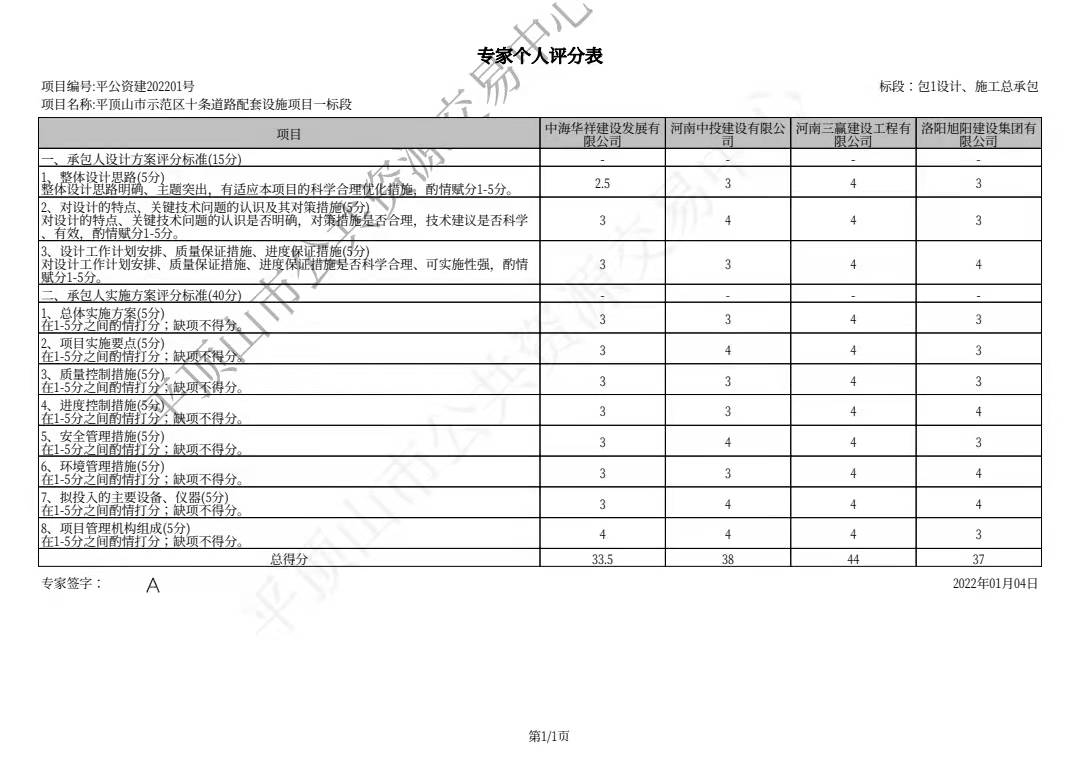 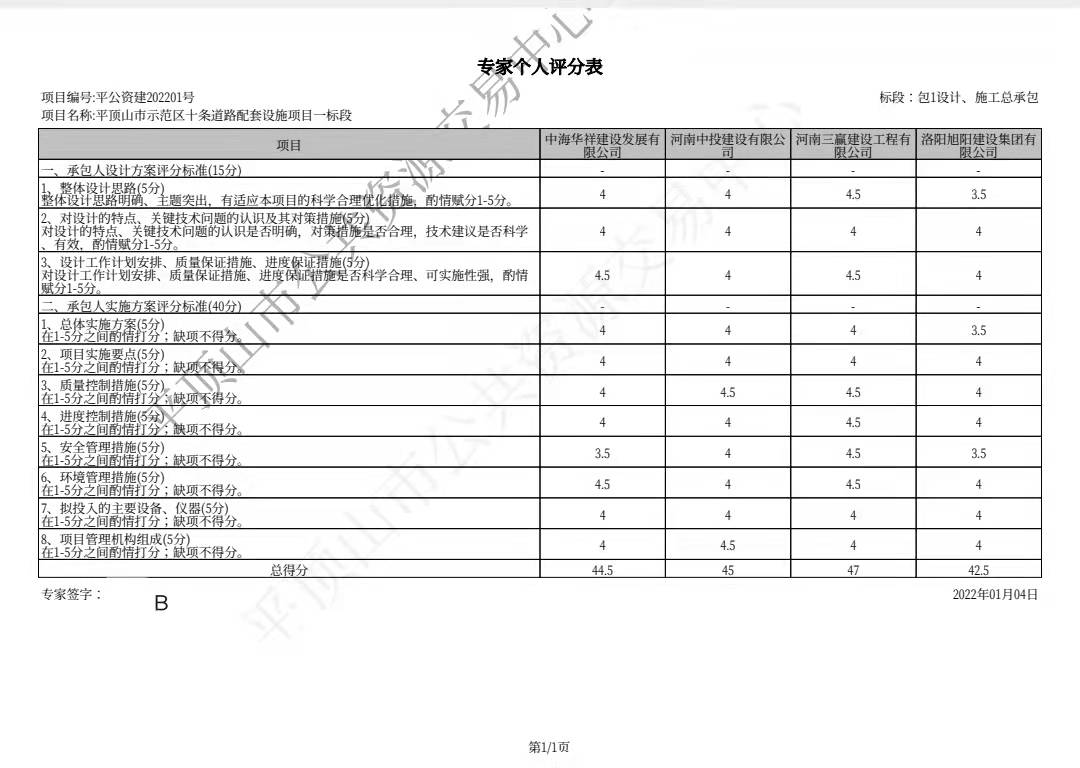 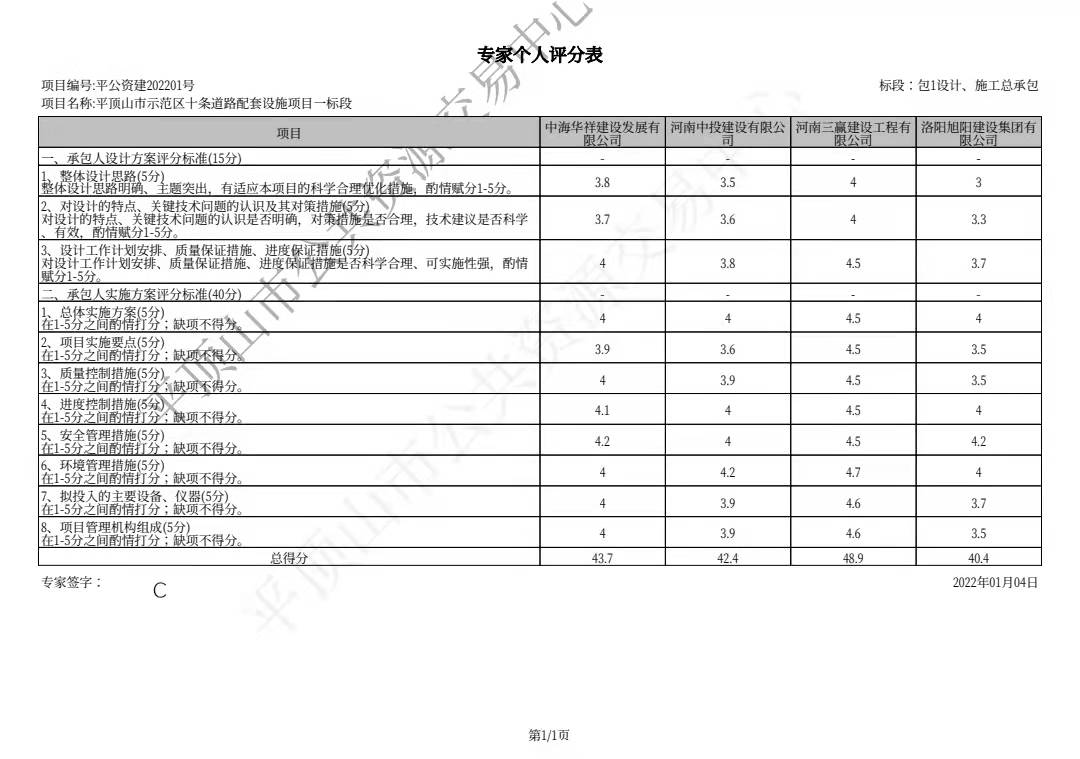 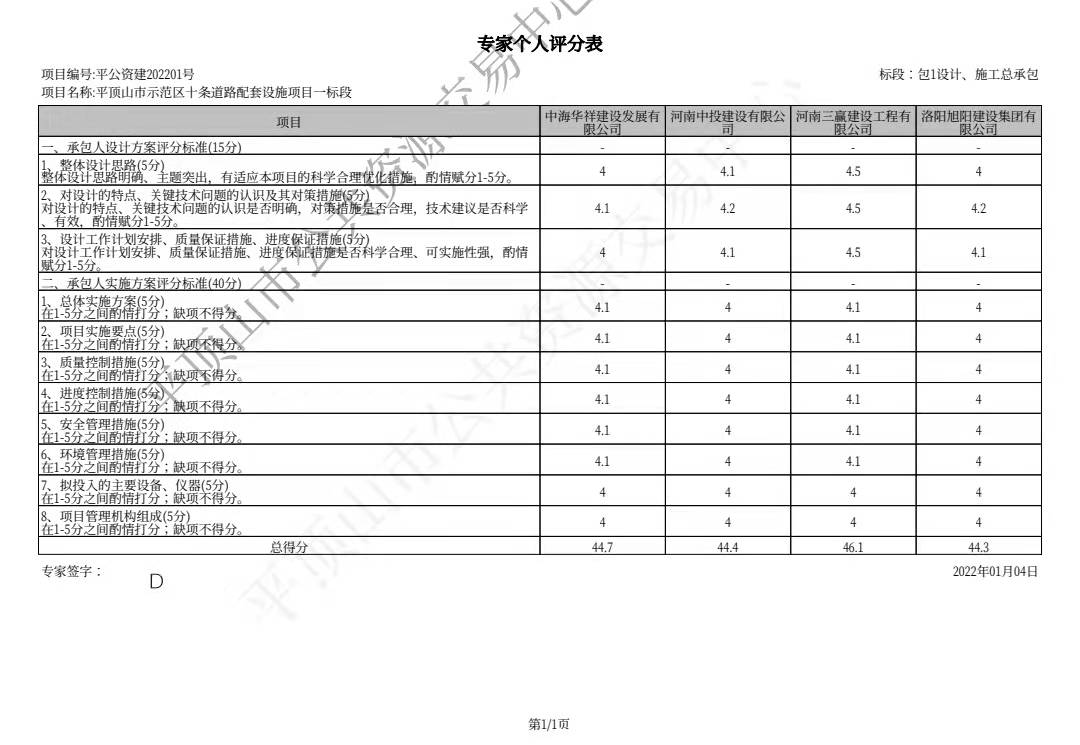 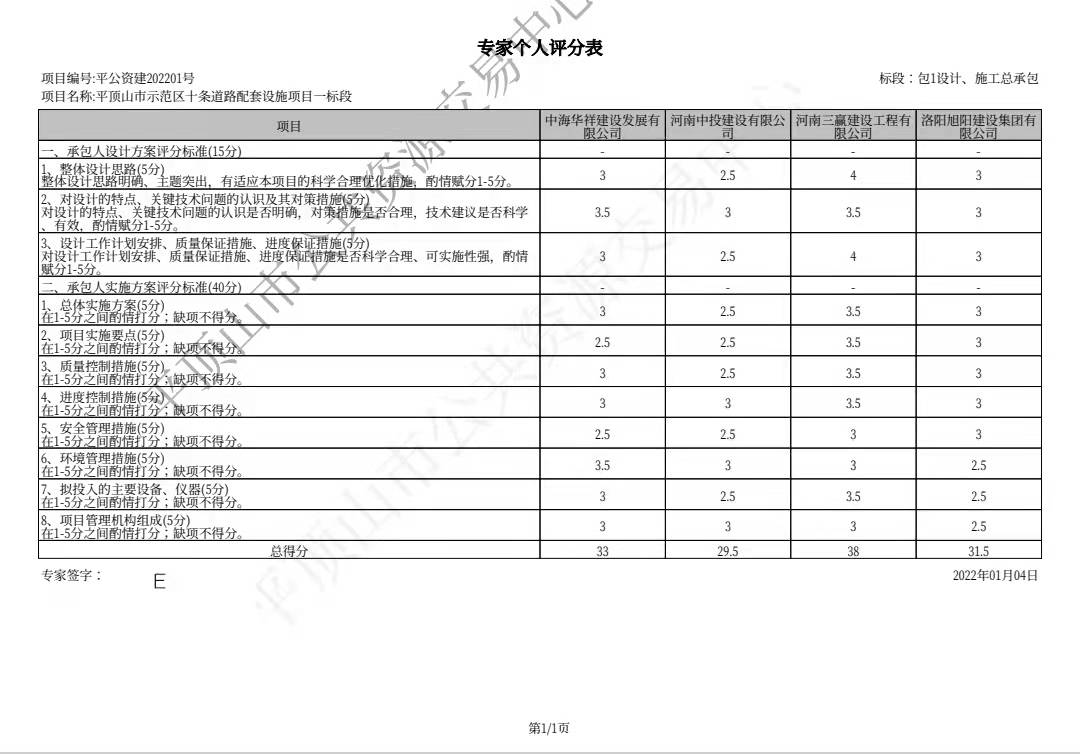 监理标段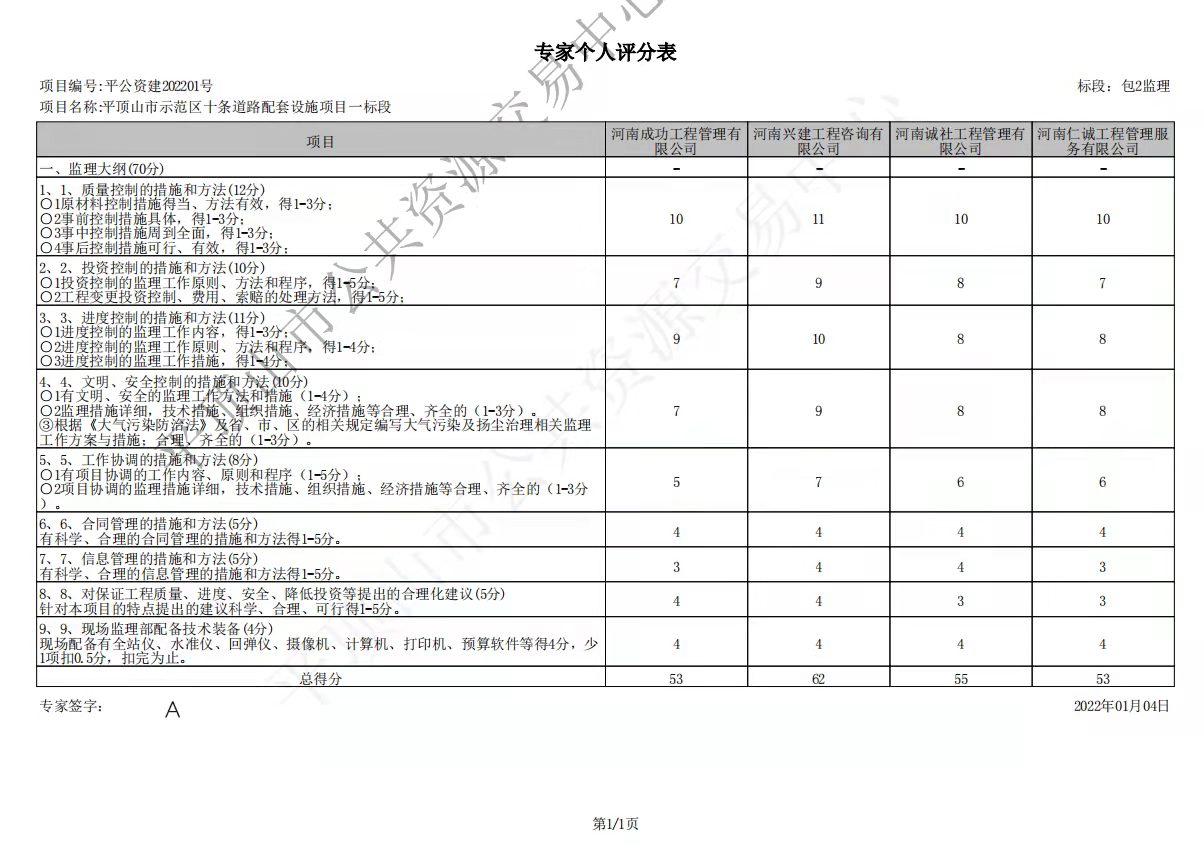 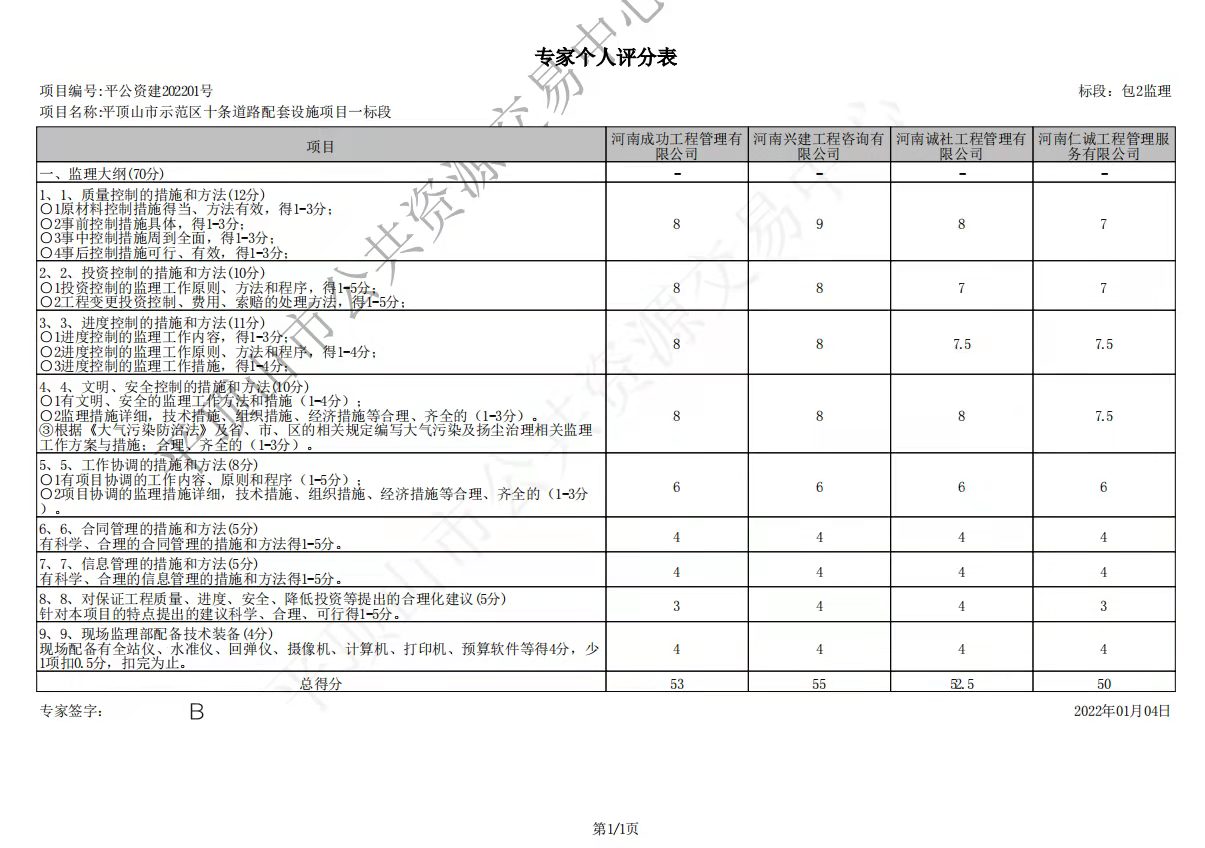 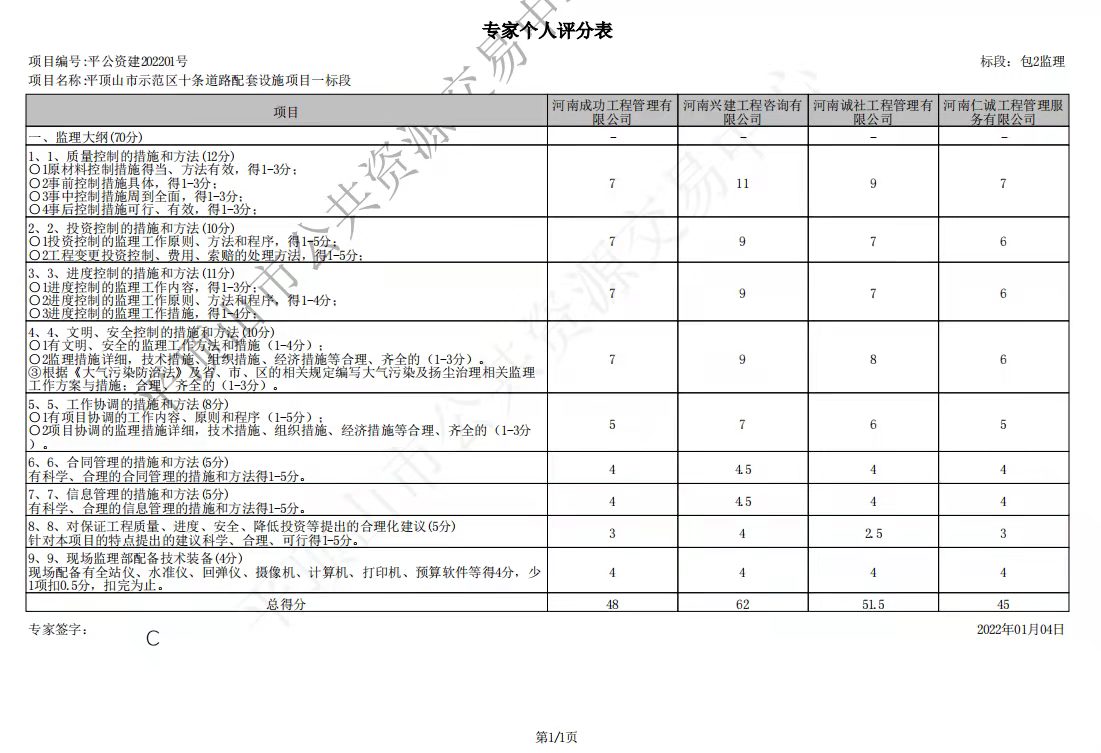 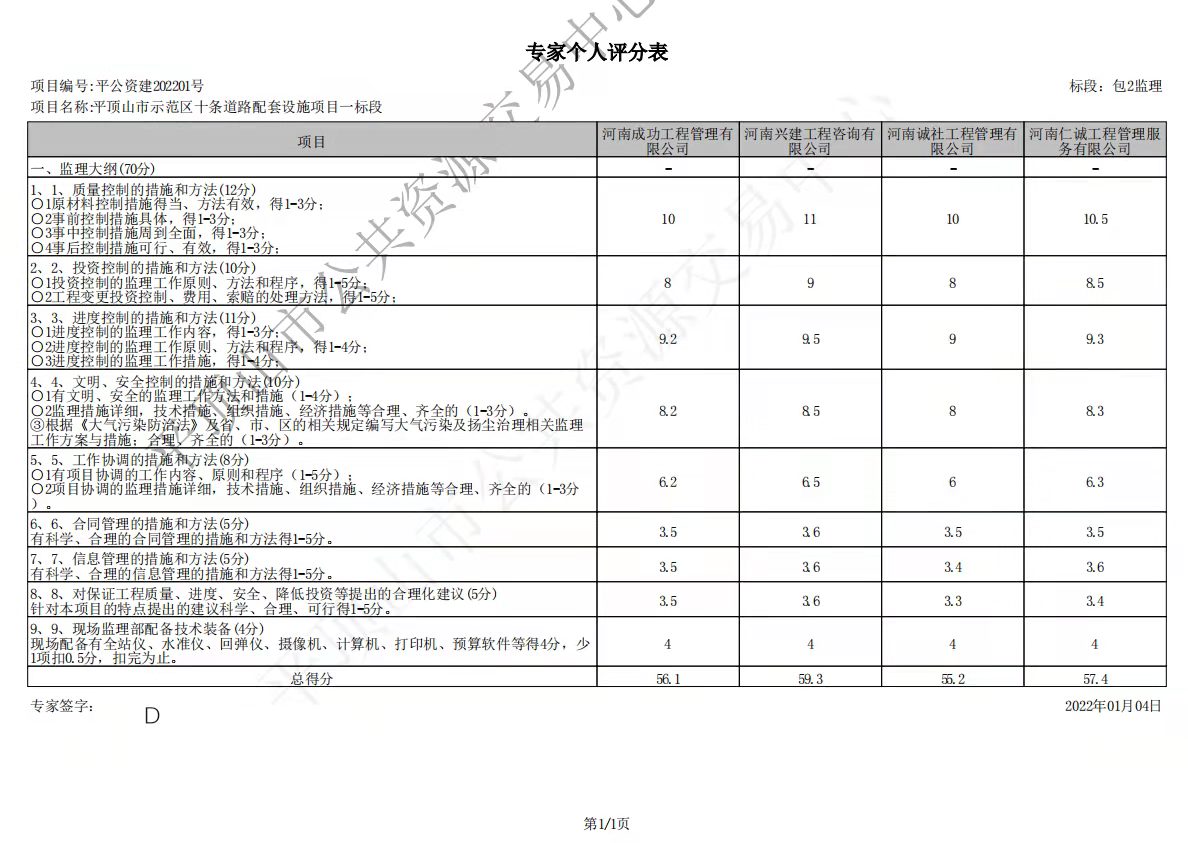 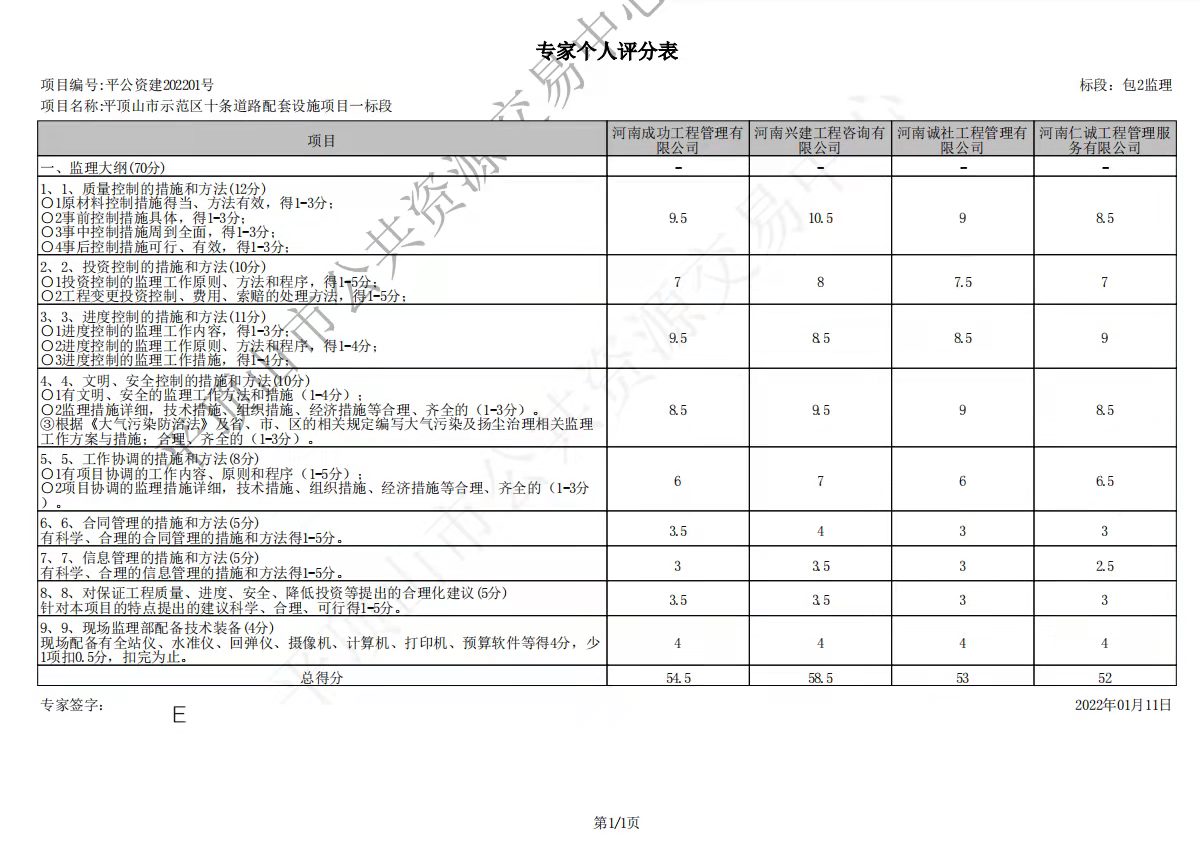 